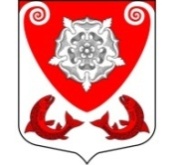 МЕСТНАЯ  АДМИНИСТРАЦИЯМО РОПШИНСКОЕ СЕЛЬСКОЕ ПОСЕЛЕНИЕМО ЛОМОНОСОВСКОГО  МУНИЦИПАЛЬНОГО РАЙОНАЛЕНИНГРАДСКОЙ ОБЛАСТИП О С Т А Н О В Л Е Н И Е№ 154от  03.07.2017 г.Об утверждении состава Единой комиссии по осуществлению закупок для обеспечения государственных (муниципальных) нуждРуководствуясь Положением о Единой комиссии по осуществлению закупок для обеспечения государственных (муниципальных) нужд (далее – Единая комиссия) местная администрация муниципального образования Ропшинское сельское поселениеПОСТАНОВЛЯЕТ:Постановление местной администрации МО Ропшинское сельское поселение №71 от 06.04.2017г. «О создании Единой комиссии по осуществлению закупок для обеспечения государственных (муниципальных) нужд» считать утратившим силу.Утвердить Единую комиссию по определению поставщиков (подрядчиков, исполнителей) (далее - Единая комиссия) для заключения контрактов на поставку товаров, выполнение работ, оказание услуг для нужд муниципального образования Ропшинское сельское поселение муниципального образования Ломоносовского муниципального района Ленинградской области в  следующем составе:Председатель Единой комиссии:1) Петров Владимир Анатольевич, директор МУП «Ритуал»Заместитель председателя:2) Бондаревский Петр Юрьевич, ведущий специалист.Секретарь: 3) Лисина Татьяна Андреевна, контрактный управляющий.Члены Единой комиссии:4) Ильенко Юлия Юрьевна, главный бухгалтер;5) Костикова Надежда Ивановна, специалист немуниципальной службы.3. Настоящее постановление вступает в силу с момента подписания и подлежит опубликованию на официальном сайте МО Ропшинское сельское поселение в сети «Интернет».4. Контроль за исполнением настоящего постановления  оставляю за собой.  Глава местной администрацииРопшинского сельского поселения				   Р. М. Морозов Л.Ю. Смирнова8(813-76)- 72-248С постановлением  № 154 от 03.07. 2017 г. ознакомлены: Петров Владимир Анатольевич		____________________________									(подпись) Бондаревский Петр Юрьевич		____________________________									(подпись) Лисина Татьяна Андреевна  	                    	____________________________									(подпись) Ильенко Юлия Юрьевна	                     ____________________________									(подпись)Костикова Надежда Ивановна		 ____________________________									(подпись)